                                                                                                                                                                                       Załącznik nr 2 do Zarządzenia nr 38/2019 Burmistrza Otmuchowa   z dnia 07 marca 2019 r. BURMISTRZ OTMUCHOWApodaje do publicznej wiadomościWYKAZ NR  13/2019nieruchomości przeznaczonej do sprzedaży.WYKAZ OGŁASZA SIĘ NA OKRES 21 DNI od 11 marca .2019r. do 02 kwietnia  2019r.Osobom wymienionym w art. 34 ust. 1 i 2 ustawy z dnia 21 sierpnia 1997 r. o gospodarce nieruchomościami (Dz. U. z 2018 r. poz. 2204 z poź. Zm.) przysługuje pierwszeństwo w nabyciu nieruchomości objętej wykazem, jeśli złożą wniosek o jej nabycie w terminie 6 tygodni liczac od dnia wywieszenia wykazu oraz złożą oświadczenie wyrażające zgodę na cene ustalona zgodnie z tą ustawą. Powyższy wniosek należy złożyć w Sekretariacie Urzędu Miejskiego ul. Zamkowa nr 6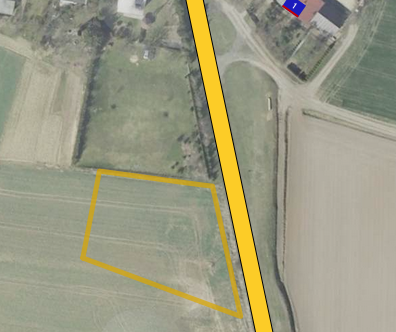 Sposób zagospodarowania nieruchomości określają ustalenia Studium uwarunkowań i kierunków zagospodarowania przestrzennego gminy Otmuchów, zatwierdzonym uchwałą nr XXXVIII/404/2018 Rady Miejskiej w Otmuchowie z dnia 17 października 2018 r. Kształt działki regularny, korzystny  dla zagospodarowania , przez teren działki przebiega linia kablowa na słupach drewnianych. Na terenie działki posadowiony jest jeden słup. Działka posiada dostęp do drogi publicznej własności Skarbu Państwa oznaczonej nr 205/2 i 247/3 stanowiącą drogę powiatową nr 16340, Wierzbno. Nieruchomość  przeznaczona do sprzedaży  w drodze przetargu nieograniczonego. Sporządził . M. Pośpiech Termin zagospodarowania nieruchomości : użytkowanie rolnicze od chwili nabycia.                Zatwierdził : Położenie nieruchomości    z oznaczeniem KWOznaczenie nieruchomości wg danych ewidencji gruntówPowierzchnia nieruchomości [ha]Opis nieruchomościPrzeznaczenie nieruchomościCena nieruchomości    w złotychWarunki płatnościUwagiOP1N/00053949/4Nieruchomość wolna od obciążeńObręb  WierzbnoAM-2Działka 205/10,2213 ha Działka niezabudowana przeznaczona na cele rolne. Grunt  rolny niezabudowany.11 600,00 zł (słownie: jedenaście tysięcy sześćset) złotychCena sprzedaży   płatna jest przed podpisaniem umowy notarialnej, najpóźniej  dzień przed jej zawarciem. . 